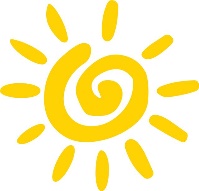 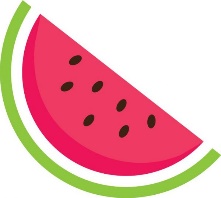 SunMondayTuesdayWednesdayThursdayFridaySatWe are cruising the summer awayTotal cost: $11.503Ice Cream Truck2:30$2.504Field day5Make passports&PicturesPool       612:30$4.00*Bring suit and towel7Magician11:30$5.00 89Hawaiian CruiseTotal cost:$4.0010Make Lei Necklaces11Erupting Volcano12Movies10:00$4.0013PineconePineapple14Cave Hallow1:00*bring a sack lunch1516Hawaiian CruiseTotal cost :$8.0017Twisters1:30$4.0018Olaf and Minion Visit19Hawaiian FlowersPool       2012:30$4.00*Bring suit and towel21Hula Dancing2223Alaskan CruiseTotal cost:$9.0024Chase from Paw Patrol visit25Tour JCAD1:0026Movies10:00$4.0027Sugar Cube Igloo28Mad Scientist11:30$5.002930